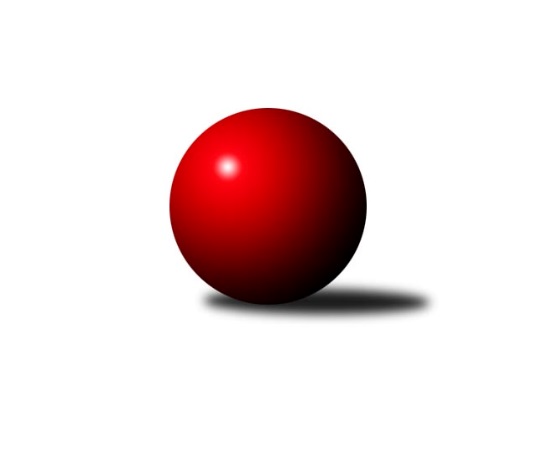 Č.8Ročník 2023/2024	12.11.2023Nejlepšího výkonu v tomto kole: 3116 dosáhlo družstvo: TJ Sokol Kdyně BPřebor Plzeňského kraje 2023/2024Výsledky 8. kolaSouhrnný přehled výsledků: Holýšov C	- TJ Sokol Plzeň V	3:5	2439:2504	12.0:12.0	11.11.TJ Sokol Újezd sv. Kříže	- TJ Havlovice 	7:1	2653:2379	20.0:4.0	11.11.TJ Dobřany B	- TJ Slavoj Plzeň B	6:2	2465:2417	14.0:10.0	11.11.TJ Sokol Díly A	- TJ Sokol Pec pod Čerchovem	5:3	2568:2522	11.0:13.0	11.11.TJ Sokol Kdyně B	- SKK Rokycany C	5:3	3116:3057	13.5:10.5	11.11.TJ Sokol Pec pod Čerchovem	- SK Škoda VS Plzeň B	1:7	2325:2478	8.0:16.0	12.11.Tabulka družstev:	1.	TJ Sokol Plzeň V	8	7	1	0	45.0 : 19.0 	111.5 : 80.5 	 2960	15	2.	TJ Slavoj Plzeň B	7	5	0	2	36.0 : 20.0 	98.0 : 70.0 	 3044	10	3.	TJ Sokol Újezd sv. Kříže	7	4	1	2	34.0 : 22.0 	103.5 : 64.5 	 2724	9	4.	TJ Sokol Kdyně B	7	4	1	2	31.0 : 25.0 	94.0 : 74.0 	 2650	9	5.	TJ Dobřany B	7	4	1	2	30.5 : 25.5 	66.0 : 102.0 	 2418	9	6.	TJ Sokol Díly A	7	3	3	1	30.0 : 26.0 	89.5 : 78.5 	 2852	9	7.	SK Škoda VS Plzeň B	7	3	0	4	27.0 : 29.0 	81.0 : 87.0 	 2897	6	8.	SKK Rokycany C	8	3	0	5	27.0 : 37.0 	97.0 : 95.0 	 2777	6	9.	TJ Havlovice	7	1	1	5	17.0 : 39.0 	62.5 : 105.5 	 2708	3	10.	Holýšov C	8	1	1	6	23.0 : 41.0 	80.0 : 112.0 	 2569	3	11.	TJ Sokol Pec pod Čerchovem	7	0	1	6	19.5 : 36.5 	77.0 : 91.0 	 2512	1Podrobné výsledky kola:	  Holýšov C	2439	3:5	2504	TJ Sokol Plzeň V	Pavlína Lampová	 	 199 	 199 		398 	 2:2 	 394 	 	188 	 206		Jiří Šašek	Božena Rojtová	 	 227 	 214 		441 	 4:0 	 400 	 	199 	 201		Tomáš Palka	Jiří Myslík	 	 176 	 189 		365 	 2:2 	 388 	 	204 	 184		Jiří Karlík	Bohumil Jirka	 	 216 	 213 		429 	 0:4 	 480 	 	223 	 257		Jiří Vícha	Tatiana Maščenko	 	 203 	 213 		416 	 4:0 	 405 	 	196 	 209		Ivan Vladař	Jaroslav Čermák	 	 185 	 205 		390 	 0:4 	 437 	 	219 	 218		Jaroslav Pejsarrozhodčí: Bohumil JirkaNejlepší výkon utkání: 480 - Jiří Vícha	 TJ Sokol Újezd sv. Kříže	2653	7:1	2379	TJ Havlovice 	Petr Šabek	 	 243 	 231 		474 	 4:0 	 398 	 	201 	 197		Miroslav Špoták	Václav Praštil	 	 215 	 231 		446 	 4:0 	 414 	 	198 	 216		Ivana Lukášová	Věra Horvátová	 	 192 	 217 		409 	 4:0 	 366 	 	170 	 196		Jiří Kalista	Oldřich Jankovský	 	 219 	 214 		433 	 0:4 	 447 	 	224 	 223		Josef Nedoma	Miroslav Pivoňka	 	 231 	 205 		436 	 4:0 	 370 	 	197 	 173		Miroslav Lukáš	Roman Pivoňka	 	 213 	 242 		455 	 4:0 	 384 	 	187 	 197		Vladimír Ryglrozhodčí: Roman PivoňkaNejlepší výkon utkání: 474 - Petr Šabek	 TJ Dobřany B	2465	6:2	2417	TJ Slavoj Plzeň B	Jiří Jelínek	 	 212 	 195 		407 	 4:0 	 382 	 	194 	 188		Michal Drugda	Václav Šesták	 	 200 	 205 		405 	 0:4 	 417 	 	206 	 211		Jana Kotroušová	Otto Sloup	 	 197 	 208 		405 	 2:2 	 404 	 	187 	 217		Josef Hořejší	Luboš Špís	 	 217 	 194 		411 	 2:2 	 412 	 	185 	 227		Roman Drugda	Josef Šnajdr	 	 213 	 197 		410 	 2:2 	 398 	 	192 	 206		Václav Hranáč	Jakub Solfronk	 	 222 	 205 		427 	 4:0 	 404 	 	215 	 189		Kamila Marčíkovározhodčí: Otto SloupNejlepší výkon utkání: 427 - Jakub Solfronk	 TJ Sokol Díly A	2568	5:3	2522	TJ Sokol Pec pod Čerchovem	Jaromír Duda	 	 196 	 235 		431 	 2:2 	 412 	 	204 	 208		Tereza Denkovičová	Lukáš Pittr	 	 210 	 215 		425 	 2:2 	 439 	 	225 	 214		Martin Šubrt	Karel Řezníček	 	 210 	 210 		420 	 2:2 	 419 	 	240 	 179		Petr Špaček	Jan Dufek	 	 179 	 202 		381 	 1:3 	 411 	 	209 	 202		Filip Housar	Jaroslav Pittr	 	 194 	 235 		429 	 2:2 	 438 	 	231 	 207		Tomáš Vrba	Jiří Jílek	 	 224 	 258 		482 	 2:2 	 403 	 	227 	 176		Jan Kapicrozhodčí: Karel ŘezníčekNejlepší výkon utkání: 482 - Jiří Jílek	 TJ Sokol Kdyně B	3116	5:3	3057	SKK Rokycany C	Václav Kuželík	116 	 123 	 141 	129	509 	 1:3 	 524 	 128	136 	 129	131	Miroslav Novák	Josef Fidrant	134 	 124 	 147 	140	545 	 4:0 	 487 	 122	112 	 120	133	Dominik Černý	Tereza Krumlová	118 	 126 	 121 	112	477 	 0.5:3.5 	 510 	 120	126 	 150	114	Pavel Andrlík st.	Jiří Dohnal	144 	 136 	 129 	125	534 	 3:1 	 511 	 148	127 	 121	115	Ladislav Moulis	Jana Pytlíková	114 	 136 	 120 	124	494 	 2:2 	 506 	 116	127 	 118	145	Marta Kořanová	Jaroslav Löffelmann	137 	 135 	 158 	127	557 	 3:1 	 519 	 145	120 	 136	118	Pavel Andrlík ml.rozhodčí: Josef FidrantNejlepší výkon utkání: 557 - Jaroslav Löffelmann	 TJ Sokol Pec pod Čerchovem	2325	1:7	2478	SK Škoda VS Plzeň B	Martin Šubrt	 	 218 	 201 		419 	 2:2 	 433 	 	206 	 227		František Zügler	Filip Housar	 	 162 	 187 		349 	 0:4 	 443 	 	228 	 215		Lukáš Jaroš	Petr Špaček	 	 188 	 188 		376 	 0:4 	 421 	 	218 	 203		Michal Müller	Jan Kapic	 	 173 	 207 		380 	 2:2 	 388 	 	206 	 182		Ivana Zíková	Karolína Janková	 	 184 	 181 		365 	 2:2 	 373 	 	203 	 170		Karel Uxa	Tomáš Vrba	 	 230 	 206 		436 	 2:2 	 420 	 	200 	 220		Ljubica Müllerovározhodčí: Jan KapicNejlepší výkon utkání: 443 - Lukáš JarošPořadí jednotlivců:	jméno hráče	družstvo	celkem	plné	dorážka	chyby	poměr kuž.	Maximum	1.	Jiří Vícha 	TJ Sokol Plzeň V	580.69	374.6	206.1	1.2	5/5	(599)	2.	Jiří Jílek 	TJ Sokol Díly A	570.10	376.9	193.2	4.2	2/2	(582)	3.	Lukáš Pittr 	TJ Sokol Díly A	554.20	377.2	177.0	6.2	2/2	(572)	4.	Jaroslav Pejsar 	TJ Sokol Plzeň V	548.45	373.9	174.5	4.2	5/5	(572)	5.	Václav Hranáč 	TJ Slavoj Plzeň B	544.21	370.0	174.3	6.5	4/4	(617)	6.	Jakub Solfronk 	TJ Dobřany B	538.95	363.5	175.5	3.9	4/4	(580.8)	7.	Pavel Andrlík  ml.	SKK Rokycany C	538.92	358.1	180.8	5.4	6/6	(589)	8.	František Bürger 	TJ Slavoj Plzeň B	537.67	369.6	168.1	5.7	3/4	(559)	9.	Roman Pivoňka 	TJ Sokol Újezd sv. Kříže	536.11	377.5	158.6	6.5	3/3	(546)	10.	Kamila Marčíková 	TJ Slavoj Plzeň B	532.83	355.1	177.7	6.2	4/4	(581)	11.	František Zügler 	SK Škoda VS Plzeň B	531.88	366.2	165.7	9.8	6/6	(569)	12.	Josef Fidrant 	TJ Sokol Kdyně B	530.76	364.3	166.5	6.1	4/4	(564)	13.	Miroslav Pivoňka 	TJ Sokol Újezd sv. Kříže	529.68	364.6	165.1	8.2	3/3	(556.8)	14.	Bohumil Jirka 	 Holýšov C	527.03	370.8	156.2	11.5	4/5	(570)	15.	Luboš Špís 	TJ Dobřany B	525.38	352.8	172.6	6.4	4/4	(574.8)	16.	Tomáš Vrba 	TJ Sokol Pec pod Čerchovem	524.97	361.5	163.5	9.3	6/6	(547)	17.	Josef Nedoma 	TJ Havlovice 	523.90	363.7	160.2	8.6	4/6	(536.4)	18.	Lukáš Jaroš 	SK Škoda VS Plzeň B	523.85	343.4	180.5	7.6	6/6	(553)	19.	Josef Hořejší 	TJ Slavoj Plzeň B	523.64	358.1	165.5	6.3	4/4	(569)	20.	Ivan Vladař 	TJ Sokol Plzeň V	522.06	361.5	160.5	5.5	4/5	(564)	21.	Petr Šabek 	TJ Sokol Újezd sv. Kříže	519.43	361.6	157.8	8.2	3/3	(576)	22.	Roman Drugda 	TJ Slavoj Plzeň B	519.35	358.6	160.8	10.5	4/4	(566)	23.	Václav Kuželík 	TJ Sokol Kdyně B	519.24	357.3	161.9	9.6	4/4	(556.8)	24.	Tomáš Palka 	TJ Sokol Plzeň V	519.10	358.0	161.1	8.6	5/5	(556)	25.	Karel Řezníček 	TJ Sokol Díly A	518.46	359.9	158.6	8.9	2/2	(550.8)	26.	Tatiana Maščenko 	 Holýšov C	517.90	356.3	161.6	6.9	5/5	(552)	27.	Jiří Šašek 	TJ Sokol Plzeň V	517.84	355.0	162.8	9.5	4/5	(577)	28.	Vladimír Rygl 	TJ Havlovice 	517.43	357.1	160.3	7.0	6/6	(564)	29.	Michal Drugda 	TJ Slavoj Plzeň B	516.60	370.0	146.7	10.7	4/4	(545)	30.	Jana Pytlíková 	TJ Sokol Kdyně B	515.53	356.3	159.2	9.0	4/4	(552)	31.	Ljubica Müllerová 	SK Škoda VS Plzeň B	513.88	343.4	170.5	6.5	4/6	(549)	32.	Karel Uxa 	SK Škoda VS Plzeň B	513.67	358.7	155.0	10.1	6/6	(559)	33.	Miroslav Novák 	SKK Rokycany C	512.57	347.7	164.9	10.2	6/6	(576)	34.	Ladislav Moulis 	SKK Rokycany C	511.82	354.4	157.4	6.2	6/6	(572)	35.	Václav Praštil 	TJ Sokol Újezd sv. Kříže	508.60	358.7	149.9	6.8	3/3	(566.4)	36.	Jiří Dohnal 	TJ Sokol Kdyně B	503.45	355.4	148.1	7.7	4/4	(540)	37.	Jaroslav Pittr 	TJ Sokol Díly A	501.40	345.4	156.0	8.0	2/2	(531.6)	38.	Pavel Andrlík  st.	SKK Rokycany C	498.69	342.8	155.9	10.0	5/6	(550)	39.	Tereza Krumlová 	TJ Sokol Kdyně B	497.27	345.3	152.0	7.6	3/4	(544.8)	40.	Jaroslav Löffelmann 	TJ Sokol Kdyně B	496.25	352.3	144.0	6.8	4/4	(557)	41.	Věra Horvátová 	TJ Sokol Újezd sv. Kříže	494.71	357.4	137.3	9.5	3/3	(514.8)	42.	Marta Kořanová 	SKK Rokycany C	491.80	333.7	158.2	7.8	4/6	(513)	43.	Miroslav Lukáš 	TJ Havlovice 	491.50	346.5	145.0	11.4	6/6	(530.4)	44.	Jan Kučera 	TJ Dobřany B	491.40	348.8	142.6	7.4	3/4	(502.8)	45.	Jan Ungr 	SKK Rokycany C	490.94	339.0	151.9	10.2	5/6	(542)	46.	Jiří Baloun 	TJ Dobřany B	489.50	342.3	147.2	8.1	4/4	(520.8)	47.	Jan Dufek 	TJ Sokol Díly A	487.58	335.2	152.4	11.2	2/2	(517)	48.	Martin Šubrt 	TJ Sokol Pec pod Čerchovem	485.93	341.8	144.1	10.0	6/6	(526.8)	49.	Ivana Zíková 	SK Škoda VS Plzeň B	485.03	339.7	145.3	11.7	6/6	(555)	50.	Oldřich Jankovský 	TJ Sokol Újezd sv. Kříže	484.80	351.9	132.9	11.5	3/3	(541.2)	51.	Jan Kapic 	TJ Sokol Pec pod Čerchovem	481.33	332.5	148.9	11.9	6/6	(536.4)	52.	Petr Špaček 	TJ Sokol Pec pod Čerchovem	480.20	334.5	145.8	11.6	4/6	(502.8)	53.	Ivana Lukášová 	TJ Havlovice 	477.43	338.9	138.6	12.4	6/6	(518.4)	54.	Dominik Černý 	SKK Rokycany C	475.30	336.0	139.3	12.1	4/6	(496)	55.	Jiří Kalista 	TJ Havlovice 	472.77	329.9	142.8	13.5	6/6	(548.4)	56.	Miroslav Špoták 	TJ Havlovice 	470.20	339.3	130.9	15.3	5/6	(480)	57.	Otto Sloup 	TJ Dobřany B	466.80	343.8	123.0	16.4	4/4	(507.6)	58.	Filip Housar 	TJ Sokol Pec pod Čerchovem	462.45	330.8	131.7	13.8	4/6	(493.2)	59.	Karolína Janková 	TJ Sokol Pec pod Čerchovem	462.04	333.0	129.0	14.6	5/6	(486)	60.	Jaroslav Čermák 	 Holýšov C	448.84	325.8	123.0	15.0	5/5	(478.8)	61.	Pavlína Lampová 	 Holýšov C	448.16	318.4	129.8	14.3	5/5	(477.6)	62.	Josef Šnajdr 	TJ Dobřany B	405.60	292.1	113.6	12.7	4/4	(506.4)		Jana Kotroušová 	TJ Slavoj Plzeň B	535.37	362.1	173.3	8.9	2/4	(598)		Jaromír Duda 	TJ Sokol Díly A	519.60	363.0	156.6	10.8	1/2	(522)		Michal Müller 	SK Škoda VS Plzeň B	511.40	341.5	169.9	9.9	3/6	(527)		Petr Ziegler 	TJ Havlovice 	511.27	360.7	150.5	11.3	3/6	(538.8)		Jan Valdman 	TJ Sokol Plzeň V	509.67	360.0	149.7	11.0	3/5	(522)		Iveta Kouříková 	TJ Sokol Díly A	508.00	325.0	183.0	11.0	1/2	(508)		Zdeněk Housar 	TJ Sokol Pec pod Čerchovem	504.00	354.0	150.0	9.6	2/6	(512.4)		Miloslav Kolařík 	SK Škoda VS Plzeň B	498.93	349.4	149.5	7.8	3/6	(526)		Jan Lommer 	TJ Sokol Kdyně B	498.60	359.2	139.4	12.5	2/4	(516)		Petr Zíka 	SK Škoda VS Plzeň B	497.53	340.7	156.8	7.7	3/6	(501.6)		Jiří Rádl 	TJ Havlovice 	495.60	327.6	168.0	8.4	1/6	(495.6)		Martin Karkoš 	TJ Sokol Plzeň V	495.50	357.0	138.5	9.5	2/5	(514)		Patrik Kolář 	TJ Sokol Plzeň V	494.40	343.2	151.2	10.8	1/5	(494.4)		Jaroslav Jílek 	TJ Sokol Díly A	490.80	340.2	150.6	9.3	1/2	(510)		Rudolf Březina 	TJ Slavoj Plzeň B	490.00	344.5	145.5	11.5	1/4	(495)		Jiří Jelínek 	TJ Dobřany B	488.40	349.2	139.2	12.0	1/4	(488.4)		Jiří Stehlík 	 Holýšov C	483.27	336.2	147.1	14.0	3/5	(524)		Robert Janek 	TJ Sokol Pec pod Čerchovem	480.00	319.2	160.8	10.8	1/6	(480)		Koloman Lázok 	TJ Dobřany B	478.80	334.8	144.0	12.0	1/4	(478.8)		Tereza Denkovičová 	TJ Sokol Pec pod Čerchovem	476.40	334.2	142.2	9.0	2/6	(494.4)		Martin Jelínek 	 Holýšov C	473.20	327.1	146.1	11.6	3/5	(507.6)		Daniel Kočí 	TJ Sokol Díly A	469.20	321.6	147.6	9.0	1/2	(480)		Jiří Karlík 	TJ Sokol Plzeň V	464.50	312.7	151.8	12.1	3/5	(507)		Božena Rojtová 	 Holýšov C	463.50	332.4	131.1	14.7	2/5	(529.2)		Lucie Horková 	 Holýšov C	461.00	347.0	114.0	24.0	1/5	(461)		Václav Němec 	TJ Sokol Pec pod Čerchovem	458.40	321.6	136.8	13.2	1/6	(458.4)		Václav Šesták 	TJ Dobřany B	456.90	329.7	127.2	12.9	1/4	(486)		Jiří Myslík 	 Holýšov C	451.87	324.0	127.9	15.2	3/5	(501.6)		Pavel Kalous 	TJ Sokol Pec pod Čerchovem	444.00	348.0	96.0	18.0	1/6	(444)		Jiří Ochotný 	TJ Sokol Díly A	440.80	321.6	119.2	17.2	1/2	(468)		Pavel Mikulenka 	TJ Sokol Díly A	436.80	310.8	126.0	12.0	1/2	(436.8)		Václav Webr 	SKK Rokycany C	430.00	293.0	137.0	17.0	1/6	(430)		Stanislav Šlajer 	 Holýšov C	414.00	286.0	128.0	17.0	1/5	(414)Sportovně technické informace:Starty náhradníků:registrační číslo	jméno a příjmení 	datum startu 	družstvo	číslo startu23301	Božena Rojtová	11.11.2023	 Holýšov C	3x17749	Tereza Denkovičová	11.11.2023	TJ Sokol Pec pod Čerchovem	2x10565	Jaromír Duda	11.11.2023	TJ Sokol Díly A	2x10517	Lukáš Pittr	11.11.2023	TJ Sokol Díly A	3x26349	Jiří Karlík	11.11.2023	TJ Sokol Plzeň V	4x24044	Tereza Krumlová	11.11.2023	TJ Sokol Kdyně B	4x11220	Josef Nedoma	11.11.2023	TJ Havlovice 	4x25067	Jiří Jelínek	11.11.2023	TJ Dobřany B	1x
Hráči dopsaní na soupisku:registrační číslo	jméno a příjmení 	datum startu 	družstvo	Program dalšího kola:9. kolo18.11.2023	so	9:00	TJ Slavoj Plzeň B - TJ Sokol Díly A	18.11.2023	so	9:00	TJ Havlovice  - TJ Dobřany B	18.11.2023	so	9:00	TJ Sokol Pec pod Čerchovem - TJ Sokol Kdyně B				TJ Sokol Plzeň V - -- volný los --	18.11.2023	so	14:00	SK Škoda VS Plzeň B - TJ Sokol Újezd sv. Kříže	18.11.2023	so	14:30	 Holýšov C - SKK Rokycany C	Nejlepší šestka kola - absolutněNejlepší šestka kola - absolutněNejlepší šestka kola - absolutněNejlepší šestka kola - absolutněNejlepší šestka kola - dle průměru kuželenNejlepší šestka kola - dle průměru kuželenNejlepší šestka kola - dle průměru kuželenNejlepší šestka kola - dle průměru kuželenNejlepší šestka kola - dle průměru kuželenPočetJménoNázev týmuVýkonPočetJménoNázev týmuPrůměr (%)Výkon4xJiří JílekTJ Sokol Díly A578.4*8xJiří VíchaPlzeň V117.214808xJiří VíchaPlzeň V576*4xJiří JílekTJ Sokol Díly A115.274822xPetr ŠabekTJ Sokol Újezd 568.8*2xPetr ŠabekTJ Sokol Újezd 112.134741xJaroslav LöffelmannKdyně B5571xLukáš JarošŠk. Plzeň B112.094431xRoman PivoňkaTJ Sokol Újezd 546*2xTomáš VrbaTJ Sokol Pec po110.324362xJosef FidrantKdyně B5452xFrantišek ZüglerŠk. Plzeň B109.56433